KRÁTKODOBÉ PŘERUŠENÍ DODÁVKY PITNÉ VODY 9. 2. 2023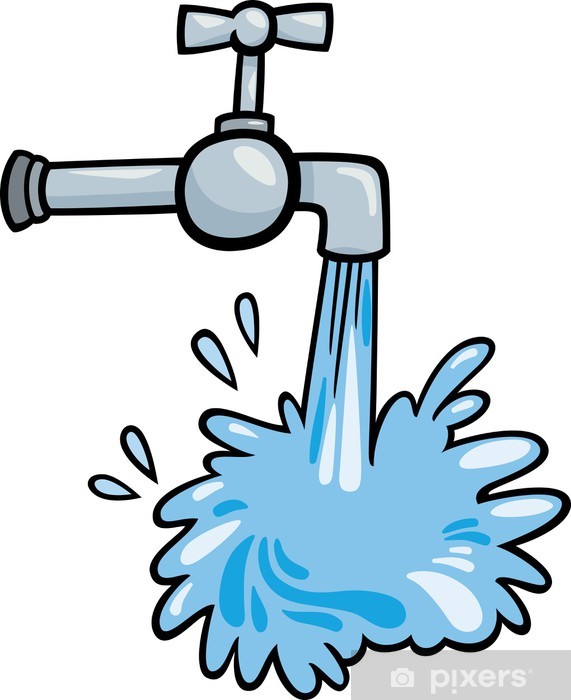 Vážení občané,dovolujeme si Vás upozornit, že ve čtvrtek 9. 2. 2023 bude Vodohospodářská společnost Kutná Hora v čase      09:00 – 11:00 měnit předávací vodoměr v Červeném Hrádku. Během výměny může dojít ke krátkodobému přerušení dodávky pitné vody, které se může dotknout odběratelů v obci Bečváry, Červený Hrádek a Poďousy. Děkujeme za pochopení!!